Cross-Examination Record: Card Set ACross-Examination Record: Card Set BCross-Examination Record: Card Set CCross-Examination Record: Card Set DCross-Examination Record: Card Set ECross-Examination Record: Card Set ECross-Examination Record: Card Set FGiven: Prove: Given: Prove: Given: Prove: Given: Prove: Statement:Reason:Statement:Reason:——————————————————————————————————————————————————Given: Prove: Given: Prove: Given: Prove: Given: Prove: Statement:Reason:—————————————————————————————————————————————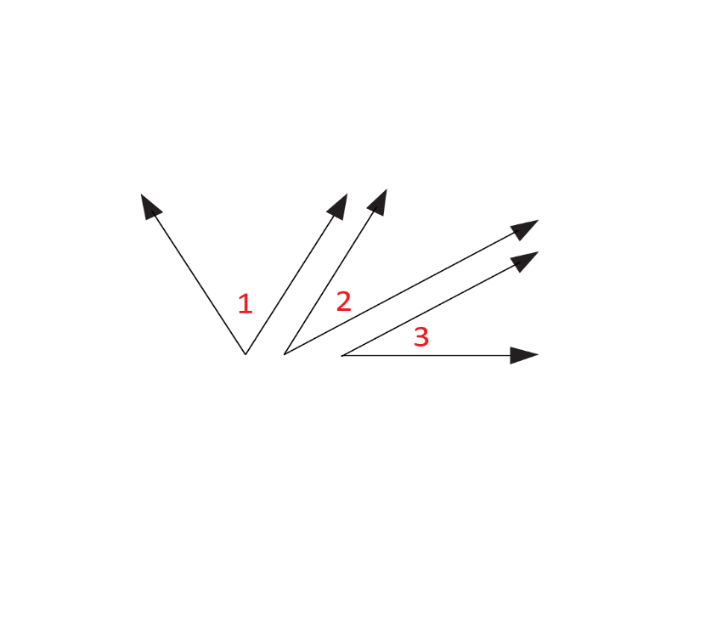 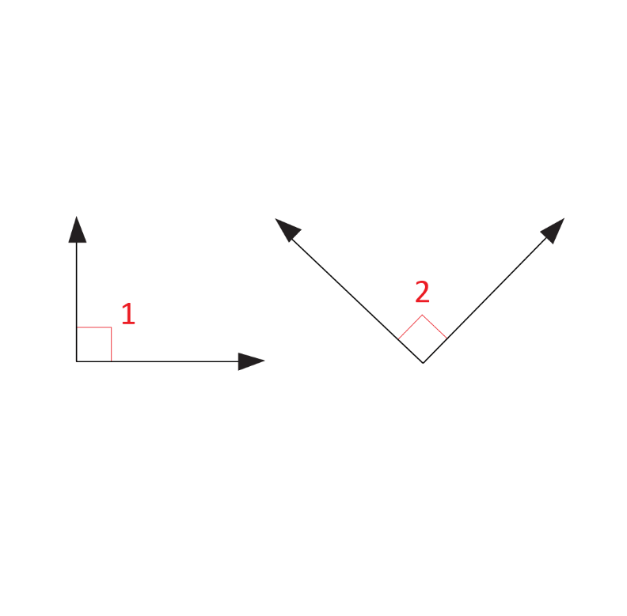 Statement:Reason:Statement:Reason:—————————————————————————————————————————————————————————————————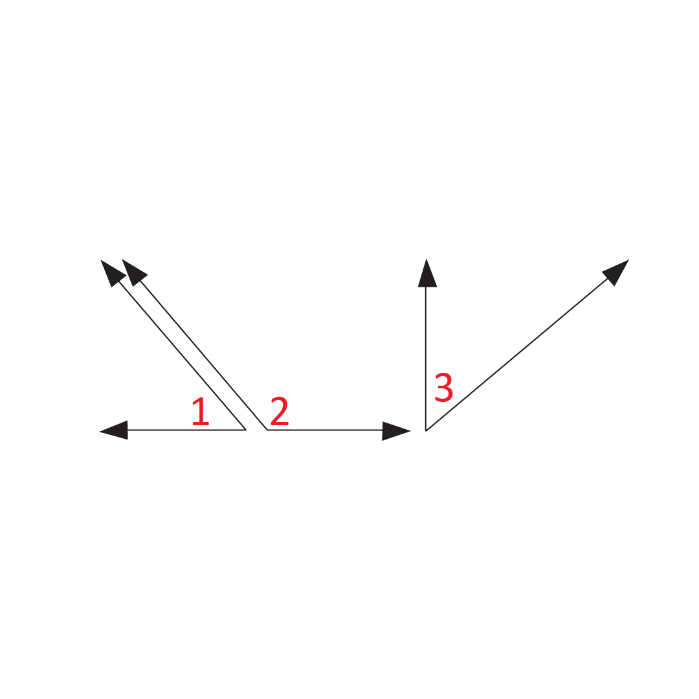 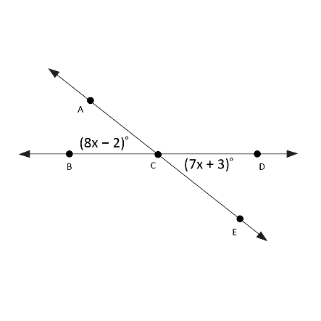 Statement:Reason:Statement:Reason:———————————————————————————————————————————————————————————————————————————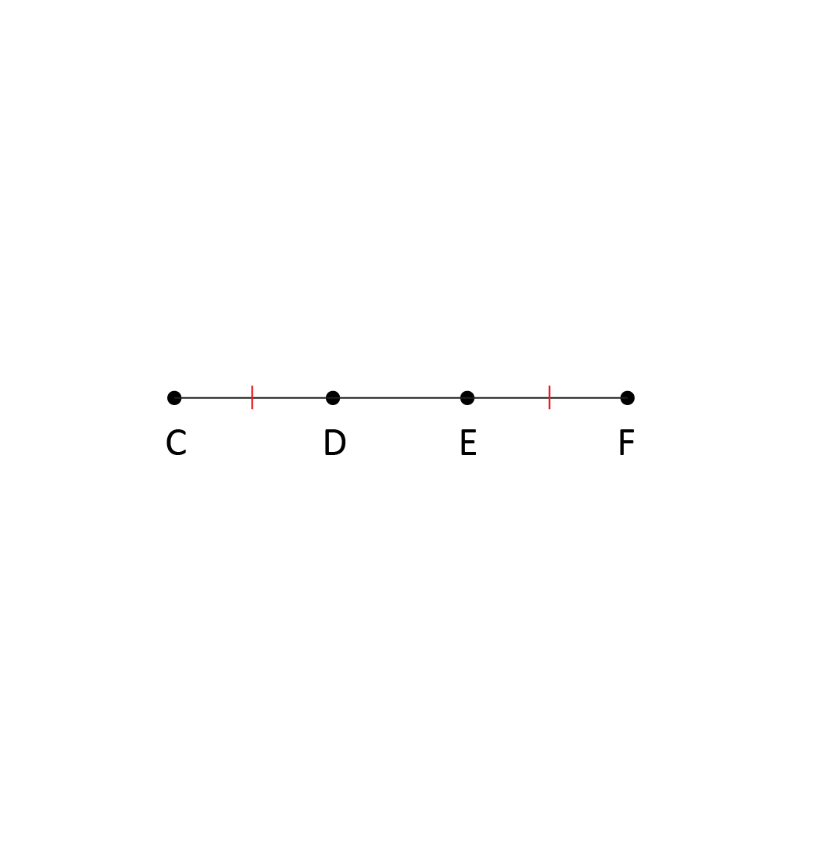 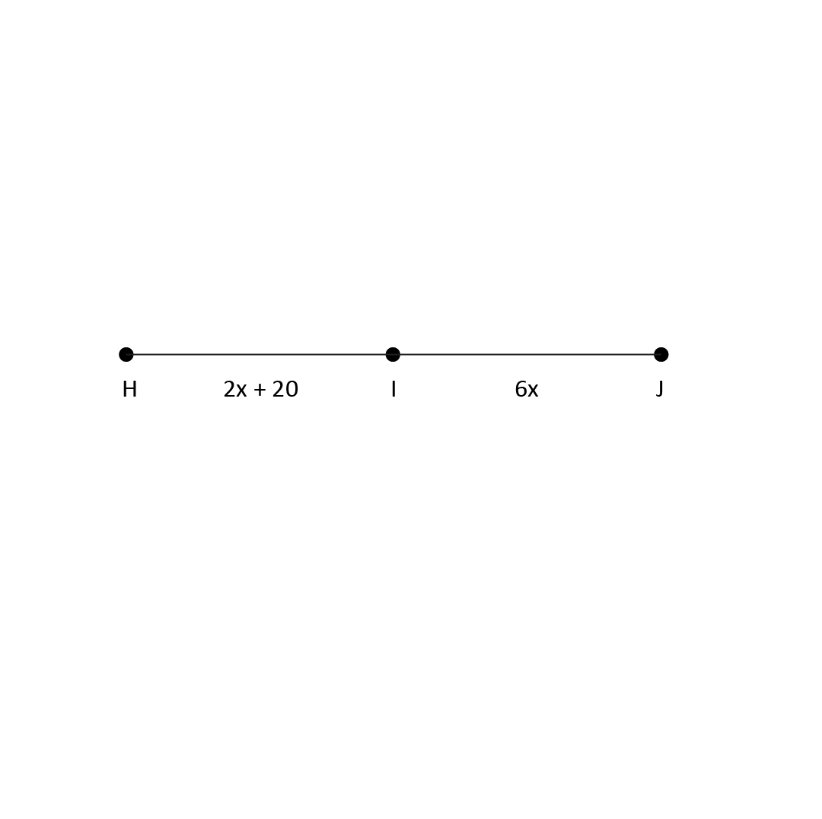 Statement:Reason:Statement:Reason:——————————————————————————————————————————————————————————————————————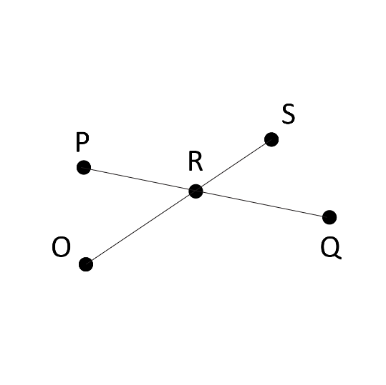 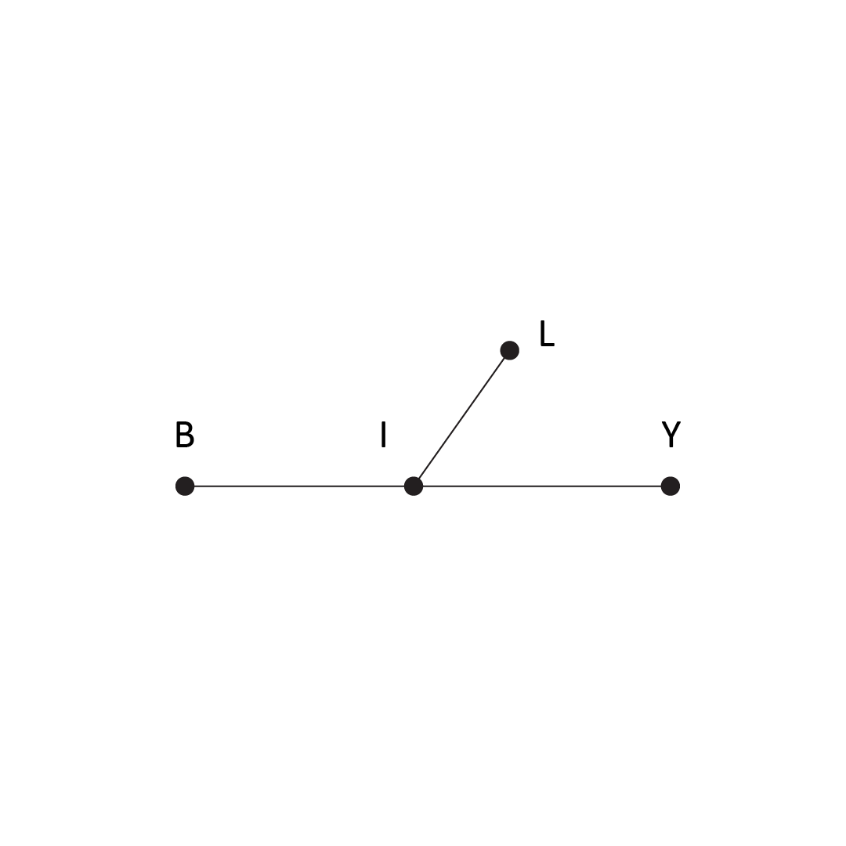 Statement:Reason:Statement:Reason:————————————————————————————————————————————————————————————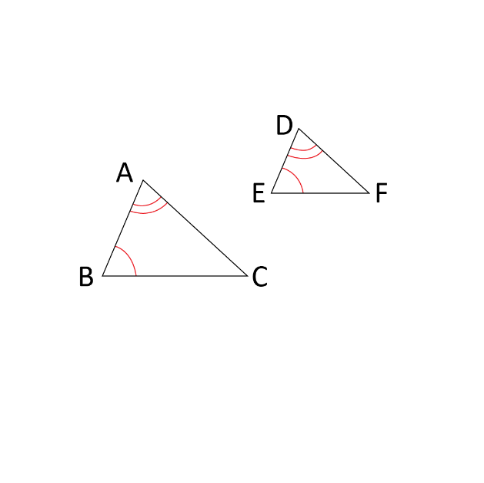 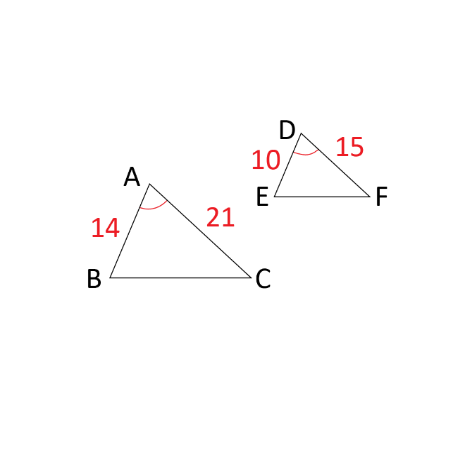 Statement:Reason:Statement:Reason:———————————————————————————————————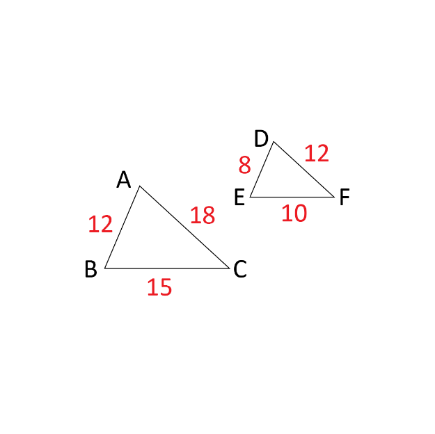 Statement:Reason:——————————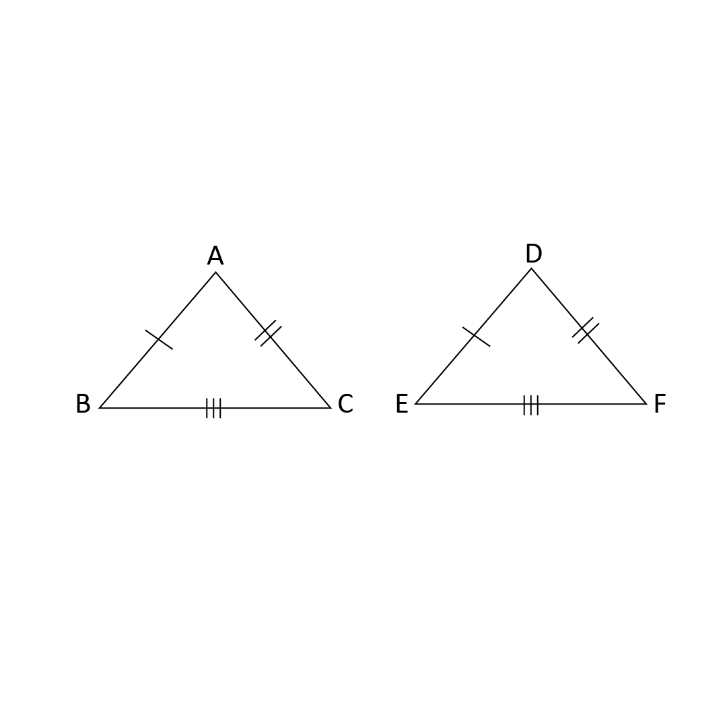 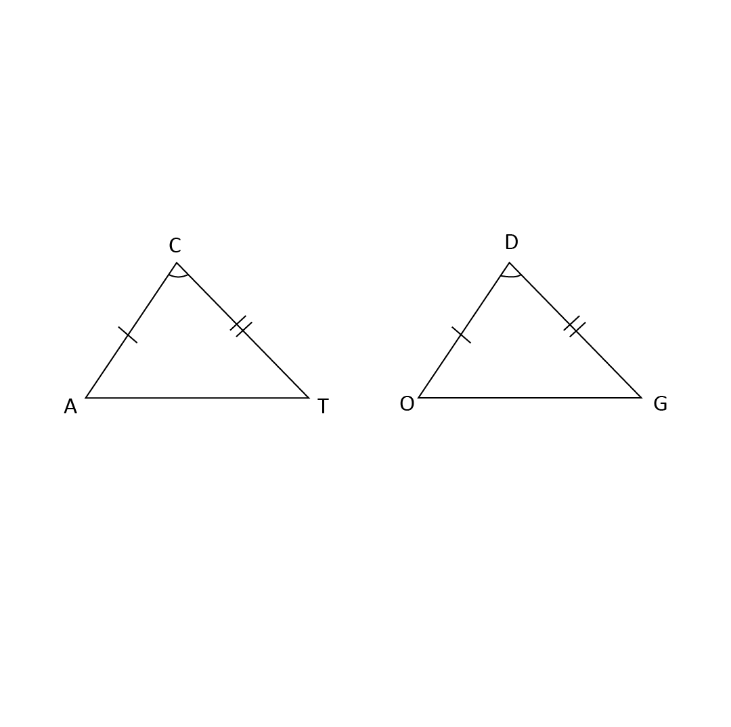 Statement:Reason:Statement:Reason:—————————————————————————————————————————————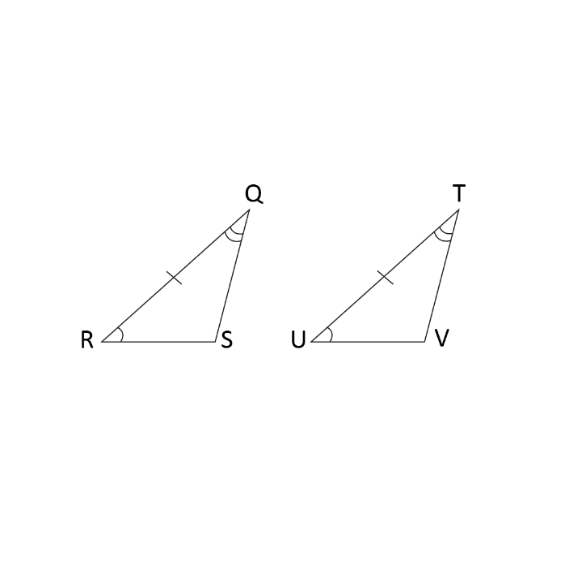 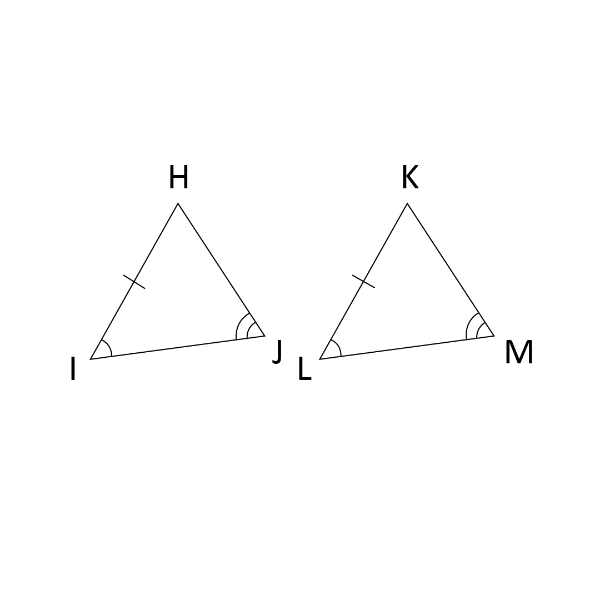 Statement:Reason:Statement:Reason:————————————————————————————————————————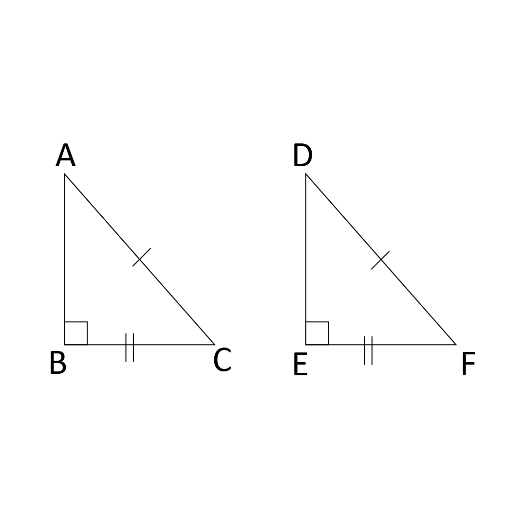 Statement:Reason:—————————————————————————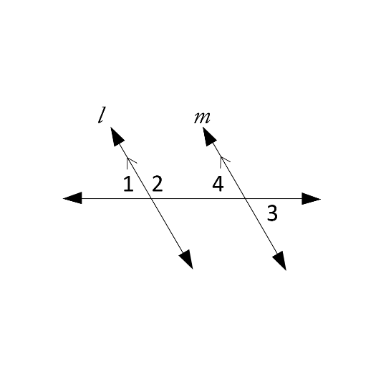 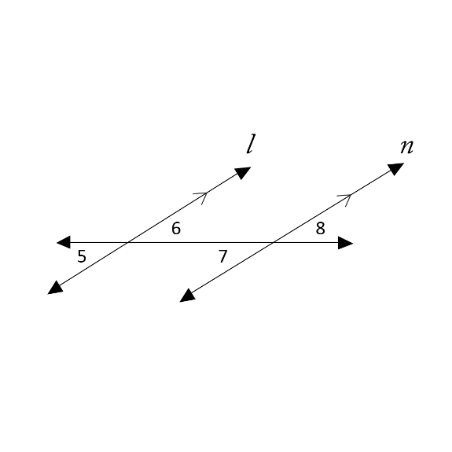 Statement:Reason:Statement:Reason:———————————————————————————————————————————————————————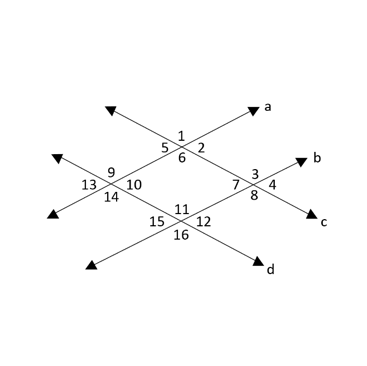 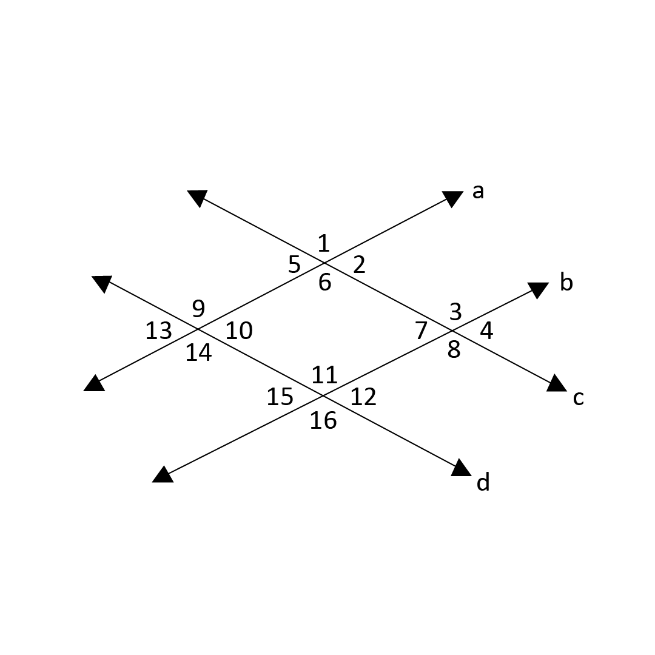 Statement:Reason:Statement:Reason:—————————————————————————————————————————————————————————————————